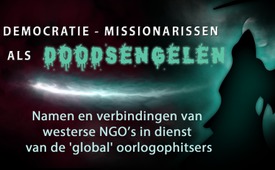 Democratie-missionarissen... als doodsengelen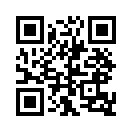 Bij de laatste regeringsomwentelingen in de wereld speelden - naast de geheime diensten - westerse Niet - Gouvernementele Organisaties een centrale rol. 
Als "missiewerken voor de democratie", destabiliseerden zij doelgericht de landen van de "Arabische lente": o.a. Servië, Irak, Georgië.... en tot voor kort Oekraïne.Bij de laatste regeringsomwentelingen in de wereld speelden - naast de geheime diensten - westerse Niet - Gouvernementele Organisaties een centrale rol. 
Als "missiewerken voor de democratie", destabiliseerden zij doelgericht de landen van de "Arabische lente": o.a. Servië, Irak, Georgië.... en tot voor kort Oekraïne.
http://www.nytimes.com/library/magazine/home/20001126mag-serbia.html
http://www.nytimes.com/2011/04/15/world/15aid.html?pagewanted=1&_r=2&emc=eta1 

Niet - Gouvernementele Organisaties, in het Engels Non Governmental Organisations, NGO’s, zijn privé organisaties: zij handelen niet in opdracht van de regering. Talrijke westerse “democratie-missiewerken” coachten de laatste jaren - in het gewaad van een NGO - regeringstegenstanders van niet-welgevallige landen, ze financierden revolutionairen in zogenaamde dictaturen, ze zetten massale opstanden op touw en effenden daarmee de weg voor oorlogen, verwoesting en dood. Europa krijgt dit leed nu te voelen in de gestalte van een dramatische vluchtelingenstroom. 
Niet - Gouvernementele Organisaties, kort “NGO’s”, zijn niet minder gevaarlijk, alleen omdat er officieel geen regering achter hen staat. Integendeel: de machtigste NGO’s van de wereld zijn in de machtshiërarchie zelfs duidelijk werkzaam boven regeringen!... en meerdere netwerken van invloedrijke NGO’s zijn met de machtigste NGO’s verstrengeld. Deze tooien zich graag door zogezegd volledig onafhankelijk van regering en privé bezig te zijn, bv. als edele hulpverlening voor een zogenaamde “open burgermaatschappij” in ontwikkelingslanden. Maar juist daar ligt het probleem: de machtigste oorlogsophitsers op aarde zijn allang niet meer de staten en regeringen, maar  privé groepen die deze staten en regeringen aan de leiband houden. 

Moment .... mag men nu denken: “In een democratie is het volk toch het meest soeverein, en boven de regering zijn er toch geen hogere instanties." Maar dat is een misvatting. De macht op aarde is in werkelijkheid reeds lang geprivatiseerd. Tenminste...zo brengen de gerenommeerde professoren sociologie Hans-Jürgen Krysmanski en George William Domhoff het onder woorden. Zij bewijzen met uitgebreide studies dat in Amerika reëel een elite bestaat van geld-aristocratie en in werkelijkheid handelt die boven de gekozen, democratische regering. Krysmanski schrijft: “Het handhaven van politieke kern-beslissingen en strategieën is niet, zoals gepropageerd in de openbare "mythologie", het resultaat van parlementair-democratische processen die uitgaan van de kiezer, dus van de soevereiniteit van het volk."
In werkelijkheid beslissen andere machthebbers; dit zijn groepen die beschikken over de grootste geldmacht.
http://www.rosalux.de/fileadmin/rls_uploads/pdfs/Utopie_kreativ/167/167krysmanski.pdf  
Daarom brengen we een beetje licht in het donker. We verdelen deze privé groepen in 5 categorieën en ordenen daarin de democratiserings-NGO’s:

- Eerste categorie:   “Achterkamer” : globalistische Think Tanks
- Tweede categorie: “Financiering en training” – hiertoe behoren democratiserings-NGO’s 
- Derde categorie:    “Retorisch support” – hieronder vallen de westerse stichtingen voor    mensenrechten
- Vierde categorie:   “Internationale Organisaties"
- Vijfde categorie:    “Lokaal straatfront” – de lokale NGO handlangers

Categorie 1: We beginnen bovenaan de machtshiërarchie bij de categorie “achterkamers”. Daar opereren zogenaamde Think Tanks, denkfabrieken, of.... noemen wij hen beter geloofsgemeenschappen. Om een nauwkeuriger inzicht te krijgen, gaan wij nu naar onze gedetailleerde weergave: een schema toont dat deze Think Tanks privé clubs zijn, waarin de machtigste mensen van de wereld, de leiders van megaconcerns en de rijkste mensen aller tijden met elkaar zijn verbonden; het gewone volk is hier buitengesloten.  In deze schaduwkerken van het globalisme worden belangrijke afspraken gemaakt, zonder enige democratische controle noch legitimatie. 
Deze afspraken bepalen de grote, zogezegd “democratische” marsroutes in de westerse wereld die ook op haar beurt wordt gedomineerd. De machtigste Think Tanks van de wereld handelen volgens Krysmanski ver bóven een regering; ze leiden zelfs de Amerikaanse president. Laten we eens kijken wie in deze clubs zit. Let op hun namen. (al deze informatie is publiek en bv. op Wikipedia controleerbaar (stand 2015):

Het Brookings-Institute: het Brookings-Institute geldt als een van de machtigste Think Tanks ofwel denkfabrieken van de wereld:  
Let op: des te vaker wij afzonderlijke personen, firma’s en organisaties in deze documentaire tegenkomen, des te groter is de gele gevarendriehoek onderaan in beeld. Het getal in de gevarendriehoek geeft aan hoe vaak die persoon, instituut of firma in ons schema is vertegenwoordigd. 
Betrokken banken, verzekeringen en financiers bij Brookings  
Aardolieconcerns
Stichtingen
Bewapening en industrie
Voorbeelden van andere megaconcerns
 http://www.brookings.edu/about/leadership
https://de.wikipedia.org/wiki/Brookings_Institution
http://landdestroyer.blogspot.ch/2011/03/naming-names-your-real-government.html
  
De International Crisis Group:
De ICG is de belangrijkste contactpersoon voor westerse regeringen, en internationale organisaties zoals de Verenigde Naties, de EU en de Wereldbank , als het gaat over oorlogsvragen gaat. Opmerkelijke besturen ( let op de gele gevarendriehoeken)
Opmerkelijke supporters 
Belangrijke adviseurs  http://www.crisisgroup.org
 http://landdestroyer.blogspot.ch/2011/03/naming-names-your-real-government.html

 Council on Foreign Relations:
Een elite groep met 4.500 leden. Opgericht in 1921 in New York door de Joodse bankiers Paul Warburg, Otto Hermann Kahn en vrienden. Ze publiceren het tijdschrift “Foreign Affairs”, wat door de Washington Post wordt getypeerd als "De buitenlandse zaken - bijbel van het politiek denken”. 
Big Money, vertegenwoordigd in het Council on Foreign Relations (CFR)
Big Oil
Communicatiereuzen
Farmaceutische giganten
Bewapeningsconcerns  en grote industriële concerns
Media-conglomeraten
Lobbyisten en PR-giganten 
Consumptie industrie
Een kleine keuze van prominente leden:David Rockefeller, George Soros, Mitt Romney, John McCain, George Herbert Walker Bush, Bill Clinton, Hillary Clinton, Jimmy Carter, Al Gore, Henry Kissinger, Zbigniew Brzezinski, het hoofd van alle 17 Amerikaanse geheime diensten: John Negroponte, de presidente van de FED: Janet Yellen, het hoofd van Goldman-Sachs: Lloyd C. Blankfein, ABC-News-president: Benjamin Sherwood, de oprichter en CEO van News Corp en Fox News: Rupert Murdoch, de president van het Joodse Wereldcongres: Ronald Lauder, de 11de president van de Wereldbank: Robert Zoellick, de president van Time Warner: Jeffrey Bewkes, de hoogste Amerikaanse rechters zoals John Roberts, Ruth Bader Ginsburg, Stephan Breyer, de hoogste generaals en hoofden van geheime diensten van Amerika zoals Stanley A. McChrystal, David Petraeus, John R. Allen, de filmproducent Lawrence Bender, de filmsterren Angelina Jolie en George Clooney. 
 https://de.wikipedia.org/wiki/Council_on_Foreign_Relations https://en.wikipedia.org/wiki/Members_of_the_Council_on_Foreign_Relations#Notable_current_council_members http://landdestroyer.blogspot.ch/2011/03/naming-names-your-real-government.html
Ook Amerikaanse kandidaten voor het presidentschap, die zich ensceneren als rivalen in de verkiezingsstrijd, hebben vaak alletwee verbindingen met het CFR, zoals bijvoorbeeld Barack Obama en Mitt Romney: http://www.wnd.com/2008/11/80686/  

Om te begrijpen welke machtsvolkomenheid het CFR bezit, moet men weten dat zowel de ideeën als de ontwerpen voor de projecten: UNO, NAVO, Wereldbank, IMF, en Marshallplan, direct ontstonden in de achterkamer van deze geloofsgemeenschap. Dat kan men controleren in iedere goede encyclopedie. 
Het doet er niet toe hoe neutraal en globaal deze internationale organisaties zich graag voorstellen, zij zijn in werkelijkheid niets anders dan wanproducten van de machtigen uit categorie 1.
  https://de.wikipedia.org/wiki/Council_on_Foreign_Relations
Besluit: zoveel machtsconcentratie in één enkele privé eliteclub, dat moet het volk - de souverein - doen duizelen. Professor sociologie George William Domhoff van de University of California zei: "Voor het begrijpen van de hoofdmotieven en de hoofdlijnen van de Amerikaanse wereldpolitiek, kan het belang van het CFR nauwelijks hoog genoeg worden ingeschat”. Hij zei verder dat: "...de meeste burgers … niet eens een vermoeden hebben van het bestaan van zulke commissies.”
http://www.spiegel.de/spiegel/print/d-41389590.html
Nu naar het Chatham House: Het Chatham House is de Britse partner-sekte van het Amerikaanse CFR en telt 75 grote concerns en 2.770 personen als leden. Het staat onder de bescherm-heerschappij van Queen Elisabeth II. https://de.wikipedia.org/wiki/Chatham_House  

De belangrijkste sleutelprojecten worden door de Rockefeller-Stichting, de Bill & Melinda Gates Foundation, de Konrad Adenauer Stichting, de NAVO of de EU gefinancierd en gesponsord. 
De tijdschriften die het Chatham House publiceert:  International Affairs en The World Today horen tot de gespecialiseerde, leidinggevende instanties van de internationale politiek.

Big Money en Big Oil
Media
Consumptie-industrie
Stichtingen
Communicatie –reuzen
Overige industrietakken
Farmaceutische giganten https://www.chathamhouse.org/
http://landdestroyer.blogspot.ch/2011/03/naming-names-your-real-government.html
http://gotothinktank.com/dev1/wp-content/uploads/2013/07/2012_Global_Go_To_Think_Tank_Report_-_FINAL-1.28.13.pdf

Het Chatham House blinkt niet uit door transparantie. De zogenaamde “Chatham House Rule”, een geheimhoudingclausule, die ook geldt voor de ondergeschikte Bilderberg conferenties en voor de zojuist genoemde Council on Foreign Relations, zegt dat de deelnemers geen namen en identiteiten mogen noemen bij interne afspraken.  https://www.chathamhouse.org/about/chatham-house-rule/translations

Samenvattend voor categorie 1 willen wij nog eens de emeritus professor voor sociologie aan de universiteit Münster, Hans-Jürgen Krysmanski, aan het woord laten komen: “Deze policy discussion groups (Think Tanks) vormen de machts- en politieke kernen van het invloedrijke systeem: de macht- en geldelite.” Op deze manier is veilig gesteld dat "alleen regelingen en wetten van de oorspronkelijke 'opdrachtgevers' worden gerealiseerd." http://www.rosalux.de/fileadmin/rls_uploads/pdfs/Utopie_kreativ/167/167krysmanski.pdf
Machtige Think Tanks bepalen dus de grote richtlijnen van de westerse politiek; hun filialen in Duitsland zoals bv. de Atlantic Bridge (mensen zoals Angela Merkel, Joachim Gauck, de ZDF-presentator Claus Kleber enz....zijn daarmee verbonden) of het Duitse genootschap voor buitenlandse politiek, zetten deze richtlijnen - die van boven komen -  gewillig en meer dan ijverig om. 
Er zijn ook landen die met dit spel niet zo gewillig meedoen, maar Duitsland doet voorbeeldig mee. Deze landen wordt dan, indien nodig ... een beetje bloedige hulp gegeven inzake democratie. Dit wordt door de zogenaamde weldadige NGO’s van categorie 2 op touw gezet: “Financiering en Training”
https://de.wikipedia.org/wiki/Deutsche_Gesellschaft_f%C3%BCr_Ausw%C3%A4rtige_Politik
https://de.wikipedia.org/wiki/Atlantik-Br%C3%BCcke

Categorie 2: wij beginnen met het voorbeeld van de Open Society Foundations.

Dat is een hele federatie van NGO’s onder het patronaat van George Soros (geboortenaam volgens Wikipedia: György Schwartz).
• Zijn NGO’s organiseerden en controleerden in 2003 de “Rozenrevolutie” in Georgië; die leidde tot de machtsovername van Micheil Saakasjvili: een gunsteling van Amerika. 
 • De “Oranje revolutie” in 2004 in Oekraïne werd eveneens gefinancierd door Soros’ stichtingen. 
 • Al in 2011 waarschuwde de Russische TV-zender RT ervoor dat Soros een op handen zijnde coup in Oekraïne financierde en een “Libisch scenario” had voorbereid. Dat gebeurde dan ook in 2014 op de (Euro)Maidan. 
 • Zijn stichtingen bereiden de bodem voor, voor komende onrusten in verschillende landen en op alle mogelijke manieren. Als voorbeeld kwam onlangs aan het licht dat zij Macedonische studenten 1500 $ betaalden voor voorstellen voor de omverwerping van regeringen
 • Soros financiert ook het NED (National Endownment for Democracy), de nu volgende stichting van categorie 2: “Financiering en Training”.

http://hinter-der-fichte.blogspot.ch/2015/06/soros-die-ngos-des-spekulanten.html 

Het National Endownment for Democracy (NED):
Het NED  steunt meer dan 1000 projecten met zogenaamde “democratische doelen” in meer dan 90 landen. In bijna iedere regeringsomwenteling van de laatste tijd herkent men zijn handschrift. De leidinggevende groep van de NED is overvloedig voorzien met leden van het CFR en met vertegenwoordigers van de megaconcerns, die ook in andere grote Think Tanks zitten. De stichter van NED, Allen Weinstein, zei openlijk: “Een groot deel van wat wij vandaag doen, werd 25 jaar geleden 'undercover' door de CIA gedaan.”
Zelfs de New York Times moest in een randartikel toegeven dat het NED doorslaggevend de Arabische lente orkestreerde. http://landdestroyer.blogspot.ch/2011/11/ned-freedom-house-are-run-by.html
http://www.nytimes.com/library/magazine/home/20001126mag-serbia.html
http://www.nytimes.com/2011/04/15/world/15aid.html?pagewanted=1&_r=2&emc=eta1
http://hinter-der-fichte.blogspot.ch/2015/05/zdf-krokodilstranen-alligatoren-tarnen.html  

Movements org.
Dat is een democratiserings-NGO die gespecialiseerd is in jongerenrelletjes. Bv. de Egyptische “jongerenbeweging 6 april”, eerst een kleine, onbelangrijke Facebook-groep, werd geholpen tot een leidinggevende beweging van de Egyptische revolutie in 2011. Zij werd gefinancierd door hetzelfde conglomeraat van de grote concerns, dat ook vertegenwoordigd is in de hoogste Think Tanks bv. Google, Facebook, CBC News, MSNBC ( American news channel ), Pepsi enz. Bovendien is Movements.org ook direct verbonden met het Amerikaanse ministerie van buitenlandse zaken.
http://landdestroyer.blogspot.ch/2011/02/googles-revolution-factory.html  

Verdere voorbeelden van NGO’s in categorie 2 “Financiering en Training”:
Ford Foundation
OAK Foundation
Sigrid Rausing Trust
Rockefeller Foundation

De NGO’s in categorie 2 financieren en trainen het lokale straatfront: dat is categorie 5. Het gaat over achtertuin -protestgroepen die - naar behoefte - worden opgefokt tot media-helden van vrijheid en democratie, in landen met een ongewenste regering,. Voorbeelden zijn groepen als:
http://hinter-der-fichte.blogspot.ch/2015/05/zdf-unterstutzung-heit-judaslohn-heute.html
http://hinter-der-fichte.blogspot.ch/2015/05/zdf-krokodilstranen-alligatoren-tarnen.html

Categorie 4: “De internationale organisaties”  staan overal met naam als “International Crises Group” onder Brookings Institute bij cat.1. 
Wij komen bij categorie 5:

OTPOR!/ CANVAS in Servië
Deze zetten in 2000 de val van de Servische regering in scène. CANVAS,  de opvolger van OTPOR ondersteunt - met Amerikaanse financiering - zogenaamde kleurrevoluties in de hele wereld....tot vandaag de dag.
http://landdestroyer.blogspot.ch/2011/02/cia-coup-college.html

Open Oekraïne, het voorbeeld in Oekraïne: De eens onbelangrijke Oekraiense NGO van de huidige Oekraiense minister-president Arseni Jatsenjoek was doorslaggevend betrokken bij de val van de Oekraïense regering in 2014. Zij werd direct gefinancierd door het NED en het Chatham House, zoals men op hun websites openlijk kan zien: . http://deutsche-wirtschafts-nachrichten.de/2014/08/23/jaz-jazenjuk-ein-gefaehrliche-netzwerker-an-der-spitze-der-ukraine/
De reeds genoemde 'jongerenbeweging 6 april', als voorbeeld voor Egypte, behoorde tot de gehuldigde helden van de revolutie in Egypte in 2011.

Verdere voorbeelden van lokale handlanger-NGO’s: 

Free Malaysia Today
Prachatai
Pussy Riot
Open Russia
Democratische Alternatief DA!
Arab Commission for Human Rights
Bahrain Centre for Human Rights
De jonge revolutieleidster Entsar Qadhi, als voorbeeld voor Jemen 
Het Nationale Front voor de redding van Libië enz.

http://landdestroyer.blogspot.ch/2011/06/fake-revolutions.html

http://hinter-der-fichte.blogspot.ch/2015/05/zdf-unterstutzung-heit-judaslohn-heute.html
http://hinter-der-fichte.blogspot.ch/2015/05/zdf-krokodilstranen-alligatoren-tarnen.html 
Bijna ieder land van de wereld huisvest zulke locale missieposten. Terloops opgemerkt: Rusland begon de afgelopen jaren deze infiltratie-NGO’s, gefinancierd door globalisten, onder een goedkeuringsplicht te plaatsen. De westerse media proberen nu als groot bewijs te verkopen dat het Rusland van Poetin steeds meer totalitair wordt, alhoewel in Amerika en Israël diezelfde goedkeuringsplicht al decennia geldt voor NGO'S die door het buitenland gefinancierd worden. 

We waren gekomen bij de afdeling “retoriek” Het locale straatfront wordt bij hun handelwijze telkens krachtig ondersteund door deze afdeling.  Die verleent hen de nodige onderscheidingen, canoniseert naar keuze, of leidt een media-hysterie in de gewenste richting. Tot de categorie “retoriek support” behoren NGO’s als:

Categorie 3:
http://domiholblog.tumblr.com/post/114311729044/dochregierungsorganisationen-gegen-syrien 
Human Rights Watch
Wordt eveneens gefinancierd door George Soros… Meer dan honderd academici uit de hele wereld bekritiseerden in mei 2014 in een open brief de verstrengeling van Human Rights Watch met de CIA en met hoge Amerikaanse regeringskringen en hun touwtjestrekkers. 
Artsen zonder grenzen (MSM)
Een voorbeeld: de door MSF opgeblazen humanitaire crisis, die gold als motivatie voor de NAVO-bommen op Belgrado in het Kosovo conflict, kon door latere onderzoeken niet worden bevestigd. Amerika heeft ondertussen in Kosovo echter een enorme militaire basis gebouwd.
Een ander voorbeeld: Amnesty International
Er is een verbinding met Amnesty tot bv. het Chatham House.
Een voormalig bestuurslid van Amnesty USA, professor Francis Boyle, waarschuwt dat Amnesty International en Amnesty USA “imperialistische werktuigen” zijn. Bijvoorbeeld publiceerde Amnesty International in december 1990 de zogenaamde 'couveuseleugen', die de eerste oorlog met Irak legitimeerde. 
 Reporters zonder grenzen: wordt ook door NED, Soros enz. gefinancierd. De keuze betreffende persvrijheid baseert zich steeds 1op1 aan de zwarte lijst van het Amerikaanse ministerie van buitenlandse zaken. Amerika en haar bondgenoten moeten geen fundamentele kritiek vrezen. Zo bv. werd de dood van 16 medewerkers van het Joegoslavische televisiestation RTS, als gevolg van een NAVO-luchtaanval in april 1999, niet eens vermeld in het jaarbericht van de “Reporters zonder grenzen”. 

Dan een voorbeeld van een organisatie die haar eigen scheppers de nodige onderscheidingen verleend, de IWMF. Dat is de Internationale Vrouwen Media Stichting, een club die volksopruiing in ongewenste landen financiert en bevordert, en als voorwendsel "de onderscheiding van moedige journalistes" gebruikt. 
Ter afsluiting kijken we nog eens aandachtig naar de betrokken firma’s en organisaties, die we ondertussen hebben herkend.  http://landdestroyer.blogspot.ch/2011/05/globalists-self-aggrandizing.html

Besluit: De vraag: "Hoeveel 'regering' zit er achter een NGO?", schijnt met het oog op  steeds terugkomende privénamen, van geen belang te zijn. De vraag: "Hoeveel privé-macht zit er achter een regering?", is nu de centrale vraag geworden. Zoals wij aantoonden, bestaan er volledige privé geloofsgemeenschappen waarin de rijkste en machtigste mensen van de wereld stoeien, en beschikken over de lotsbestemming van hele naties, alsook over oorlog en vrede alsof het een spel is. Terwijl zij zelf absoluut niet democratisch zijn gelegitimeerd, laat hun heilsleer van democratie, hele landen achter in puin. 

Onze opsomming maakt geen aanspraak op volledigheid en mag zeker aangevuld worden. Helpt u ons daarmee?! Onthoud ook de namen en de firma’s ....u zult een andere kijk krijgen op de dagelijkse berichtgeving.

Afsluitend blijft nog een vraag open: Welke personen geven werkelijk intern de toon aan bij de dubieuze achterkamer-Think Tanks, zoals het Brookings-Institut, de Internationale Crisis Group, het Council on Foreign Relations of het Chatham House...? Want iedere kerk heeft haar leider en iedere sekte haar boss. De wereld heeft recht op hun echte namen, bewezen door solide bronnen. Daarvoor zijn getuigenissen van insiders nodig en van drop-outs.
Meldt u bij ons!door Sasek SimonBronnen:---Dit zou u ook kunnen interesseren:---Kla.TV – Het andere nieuws ... vrij – onafhankelijk – ongecensureerd ...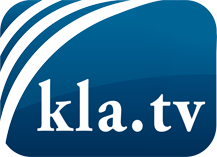 wat de media niet zouden moeten verzwijgen ...zelden gehoord van het volk, voor het volk ...nieuwsupdate elke 3 dagen vanaf 19:45 uur op www.kla.tv/nlHet is de moeite waard om het bij te houden!Gratis abonnement nieuwsbrief 2-wekelijks per E-Mail
verkrijgt u op: www.kla.tv/abo-nlKennisgeving:Tegenstemmen worden helaas steeds weer gecensureerd en onderdrukt. Zolang wij niet volgens de belangen en ideologieën van de kartelmedia journalistiek bedrijven, moeten wij er elk moment op bedacht zijn, dat er voorwendselen zullen worden gezocht om Kla.TV te blokkeren of te benadelen.Verbindt u daarom vandaag nog internetonafhankelijk met het netwerk!
Klickt u hier: www.kla.tv/vernetzung&lang=nlLicence:    Creative Commons-Licentie met naamgeving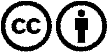 Verspreiding en herbewerking is met naamgeving gewenst! Het materiaal mag echter niet uit de context gehaald gepresenteerd worden.
Met openbaar geld (GEZ, ...) gefinancierde instituties is het gebruik hiervan zonder overleg verboden.Schendingen kunnen strafrechtelijk vervolgd worden.